LES CONSIGNES DE SECURITE(Consignes précises données dans le briefing)Porter sur soi le gilet d’aide à la flottabilité de sécurité et garder des chaussures fermées durant toute la navigation Pour conduire le canoë :Le pratiquant qui est assis à l’arrière du canoë est celui qui dirige le canoëLe pratiquant assis devant joue le rôle de moteur (et détecte les éventuels obstacles)Pour diriger l’embarcation droite : pagayer près du bateau. Pour orienter l’embarcation à droite ou à gauche, pagayer plus loin du bateau dans la direction vouluePour passer les rapides, le pratiquant à l’arrière peut utiliser la pagaie comme gouvernailPour passer une passe à canoës :Observer la passe à bateau et son approche avant de s’y engagerNe s’engager dans une passe à canoë que lorsqu’elle est libre de tout canoë ou pratiquantEviter les éventuelles embâcles (branchages,….)Pagayer à leur opposéEn cas de chavirageNe pas s’accrocher au canoë (vous le récupérerez plus loin)Ne pas essayer de récupérer les pagaies (vous les récupérerez plus loin)Se mettre en position de sécurité : sur le dos et les pieds en avantnager ainsi pour rejoindre la bergene pas essayer de se mettre debout avant de n’avoir de l’eau qu’aux genouxEn cas d’incident ou d’accidentMettre le blessé en sécurité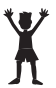 Alerter les secours en appelant le 18 ou le 112 (si le 18 ne passe pas) en précisant l’endroit où vous êtresPrévenir votre loueur N° tel : 04.90.38.26.22En cas d’intervention d’hélicoptère : faire le signal de détresse : debout bras tendus écartés sans les agiterRespecter les riverains et les autres usagesNe pas débarquer sur les berges, propriété privéeS’écarter des pêcheursNe laisser aucun déchet Eviter de faire du bruitAttention l’eau de la Sorgue est à une température basse même l’étéLa Sorgue est une rivière à berges privéesL’accompagnement bénévole par le personnel, après location d’un canoë auprès de Canoë Évasion, n’est pas un encadrement au titre du Code du sport. Cet accompagnement a pour objet de veiller au bon déroulement des descentes au regard de la propriété riveraine, des ouvrages hydrauliques et de l’environnement »